The Lion KingDirected by: Roger Allers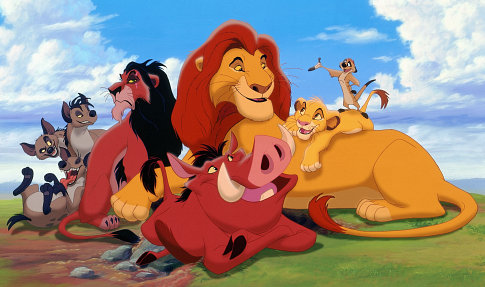 Believe in yourself and never give in to the challenges of life.Name: ____________________________PLOT SUMMARYThe film opens with a gathering of countless ________ around ______  _______ in _________, where _________ the mandrill presents the newborn lion cub, ___________, of King _________ and Queen __________. The only resident of the Pride Lands who is not happy in the least about this is _______, Mufasa's younger __________, who desires the throne for himself. Simba grows quickly and is taught everything about the _______  _________, including the neighbouring ___________, ruled by the ruthless ___________ and forbidden for residents of the Pride Lands. When Scar "accidentally" lets slip that the Outlands consist of an __________ Graveyard, Simba and his best friend, __________, outsmart Mufasa's major-domo, ______, venture out into the Outlands and stumble across three hyenas, _______ , ________ and __________ , who promptly try to kill them in the ensuing chase. _________ arrives to rescue the cubs in time, having been alerted by Zazu, and teaches ___________ an emotional lesson in __________ and valour.Meanwhile, _______ plots with the hyenas to kill both __________ and _______ to take over the Pride Lands. On Scar's orders, the hyenas ignite a _____________ of ____________ in a gorge where Simba is, because Scar told him to stay there. Scar rushes to inform __________, who manages to save Simba but is betrayed and thrown off the cliff by ________, where he hits the ground with great force, is impaled on some of the wildebeest's _________, and is __________. Simba finds his father's lifeless __________ in the middle of the gorge. Scar arrives and tricks Simba into thinking it was he was ____________ for Mufasa's death. Due to the shame of such an act, he encourages Simba to leave the Pride Lands and never ________. Simba immediately turns and runs away, while almost immediately ________ orders the hyenas to follow and ________ Simba. A chase follows but Simba manages to _________. In Simba's absence, Scar uses the opportunity to state that both Mufasa and Simba were killed in the _________ and profess himself as ___________. He takes over the Pride Lands and also allows the _________ entry to the pride.Simba, however upon fleeing is found collapsing in the wasteland by ________, a meerkat, and __________, a ____________, who nurse him back to health and take him in, teaching him the ways of their motto, "_______  __________”. Years later, once Simba is an __________, he encounters _________, who was trying to maul Timon and Pumbaa. Nala expresses her delight at discovering Simba alive, and informs him of how Scar's _______________ as _________ of the Pride Lands is going to drive everyone into _____________ and eventual __________. Still wracked with _________ over supposedly causing his father's death, Simba refuses to return and overthrow Scar, but ________, having tracked Simba down, leads him to the _________ of Mufasa, which reminds Simba who he is and how he must take his rightful place as ________ of the Pride Lands.Simba returns with Nala, Timon and Pumbaa. While Timon and _________ distract the hyenas, Simba confronts Scar atop Pride Rock after Scar strikes _________ across the face. Scar turns the tables by revealing that Simba caused Mufasa's end and forcing _______ towards the edge of Pride Rock, where he holds on for dear life. Just before Scar can throw the "traitor" off, he quietly reveals that it was he who __________ Mufasa. In his rage, Simba leaps back up and pins Scar, forcing him to _______ his treachery to the public. A violent _________ ensues between the ________ and _________ while Simba confronts Scar alone at the top of Pride Rock. Scar begs Simba for _______mercy, accusing the _________hyenas of planning the whole thing. Simba prepares to show Scar mercy and exile him, but Scar refuses to give up, and the ensuing fight ends when ________ throws ________ off Pride Rock. He survives the fall, but is immediately mauled to death by the ________, who overheard his disloyal accusations.With Scar gone and the hyenas banished, Pride Rock is eventually restored to its previous majesty under _________'s rule. The film closes with __________ presenting the animals with Simba and ________ newborn cub.CastSIMBALike any child, Simba’s view of the world and his role in it is rather simple. To him,growing up to be the Lion King means getting to tell the other animals what to do.RAFIKIThe baboon shaman Rafiki takes on the task of narrator and spirit guide. Rafiki is the teacher in "The Lion King."MUFASAMufasa guides and teaches Simba. As ready to play as to instruct, Mufasa knows when to chide Simba for his mischief and when to chuckle at it. Strong, brave, and wise, Mufasa is a true leader whose courage comes from a great. NALAEvery bit as hard to control as Simba, Nala, a lioness cub, is ready to go wherever he goes and do whatever he does. SCARLean, mocking Scar makes up for his lack of physical prowess with devious cunning. Obsessedwith the need to possess the throne.TIMON & PUMBAASympathetic and warm-hearted, Pumbaa is ready to trust anyone even a carnivore like Simba.Pumbaa may have more brawn than brains, but his size includes an oversized heart, too. The self-proclaimed "brains of the outfit," Timon is a hyperactive meerkat with a motor mouth. Timon always has a fast line. But behind the chatter is a loyal little guy who’d give his last joke to help a friend.CastCharacters in FilmCharacter: 1Name of Character: __________________________________________________________________________Physical Description of Character: ________________________________________________________________________________________________________________________________________________________Description of Personality: ______________________________________________________________________________________________________________________________________________________________Relationship to other characters: _________________________________________________________________________________________________________________________________________________________Two examples from the film that show the characters personality: _________________________________________________________________________________________________________________________________________________________________________________________________________________________Character: 2Name of Character: __________________________________________________________________________Physical Description of Character: ________________________________________________________________________________________________________________________________________________________Description of Personality: ______________________________________________________________________________________________________________________________________________________________Relationship to other characters: _________________________________________________________________________________________________________________________________________________________Two examples from the film that show the characters personality: _________________________________________________________________________________________________________________________________________________________________________________________________________________________Character: 3Name of Character: __________________________________________________________________________Physical Description of Character: ________________________________________________________________________________________________________________________________________________________Description of Personality: ______________________________________________________________________________________________________________________________________________________________Relationship to other characters: _________________________________________________________________________________________________________________________________________________________Two examples from the film that show the characters personality: _________________________________________________________________________________________________________________________________________________________________________________________________________________________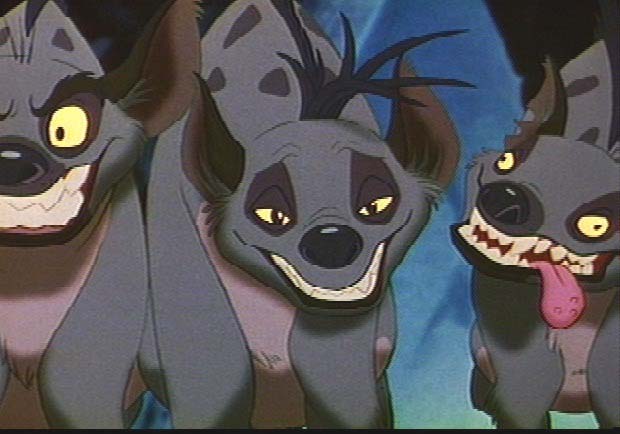 Film LanguageCamera ShotsCamera AngleCamera Movement Editing (the process of putting a film into its final form)THE LESSONS OF "THE LION KING"Main Theme: Believe in yourself and never give in to the challenges of life.Minor Themes: LISTEN When Mufasa tells Simba about the family that watch over them, he urges him to "Mamela," or "listen" in the African language Xhosa. Listening is the first, essential part of learning. It is by listening to his elders and those who have experience that Simba grows up and takes his part in the Circle of Life. REMEMBER When Simba sees his father’s spirit, Mufasa tells him "Remember." Remember who you are, and where you came from. "The Lion King" can help young people explore their own lives, "remembering" their past and their place in their schools and communities. LEARN This is perhaps the most important lesson of "The Lion King": that we can learn from our mistakes. Simba cannot run from his past he has to learn from it; mistakes should be seen as opportunities for discovery and growth.Visual and Verbal Features /TechniquesConflicts in Lion KingFilms that tell stories often involve conflict situations. The conflict might be:Between individuals: ________________________________________________________________________Between groups: ___________________________________________________________________Internal conflict (such as a character who faces a personal challenge): _____________________________________________________________________________________________________________________________________________________________________________________________________________________Choose the main conflict in the film you are studying:Who is involved? ____________________________________________________________________________What is the cause of the conflict? __________________________________________________________________________________________________________________________________________________________What happens? ____________________________________________________________________________________________________________________________________________________________________________________________________________________________________________________________________How is the conflict resolved? _________________________________________________________________________________________________________________________________________________________________________________________________________________________________________________________SoundtrackThe soundtrack is made up of: Sound EffectsMusicDialogueAmbient sounds (natural sounds)SilenceWhat effect does the soundtrack have?____________________________________________________________________________________________Only listen (don’t watch) to an important scene from your film and note down all the different kind of sounds you can hear.___________________________________________________________________________________________________________________________________________________________________________________________________________________________________________________________________________________________________________________________________________________________________________________________________________________________________________________________________________________________________________________________________________________________________________________________________________________________________________________________________________________________________________________________________________________________________________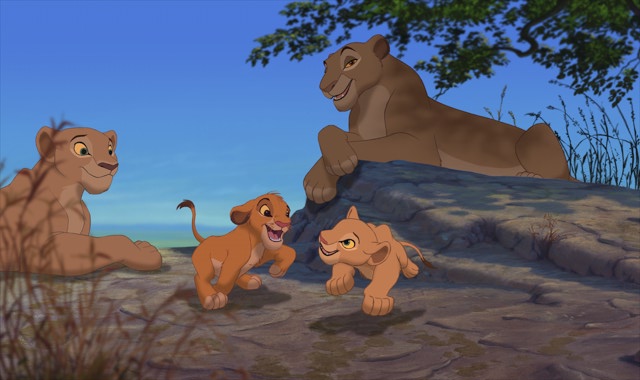 Hidden Message(figure this out and you will have a theme of the film)R G O R N A L A O D W I S L HL O A A L W A Y S T R I A U SM C C A C O U R A G E Y N P IS H O K N V E R E V R S E I NM A N D R I L L L E L H Y W AG U E D M E M Q V I Z E H I BM R F A M E H A L I O N E S SL P A A R Q R T L L N Z M D II R K V S B R C O S R I S O MF I N W E A E L Y R O N T M BG D J J F Y H Z B A B O O N AR E X I L E A J J M W B L I BA M K V E N O R H T E D P L LS I B A N Z A I D O N E E U QS E N M G Z R N B A K G N I KANIMALSBABOONBANISHBANZAIBRAVERYBROTHERCOURAGEEXILEFILMGRASSGRAVEYARDHYENASKINGLIONLIONESSMANDRILLMERCYMUFASANALANEWBORNPLOTSPRIDEQUEENRAFIKIROCKSCARSHENZISIMBATHRONEWISDOMZEBRA__ __ __ __   __ __ __ __   __ __ __ __ __ __   __ __ __ __ __ __ __   __ __ __ __   __ __ __ __ Lion King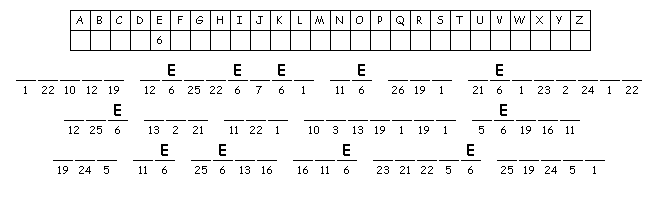 Lion King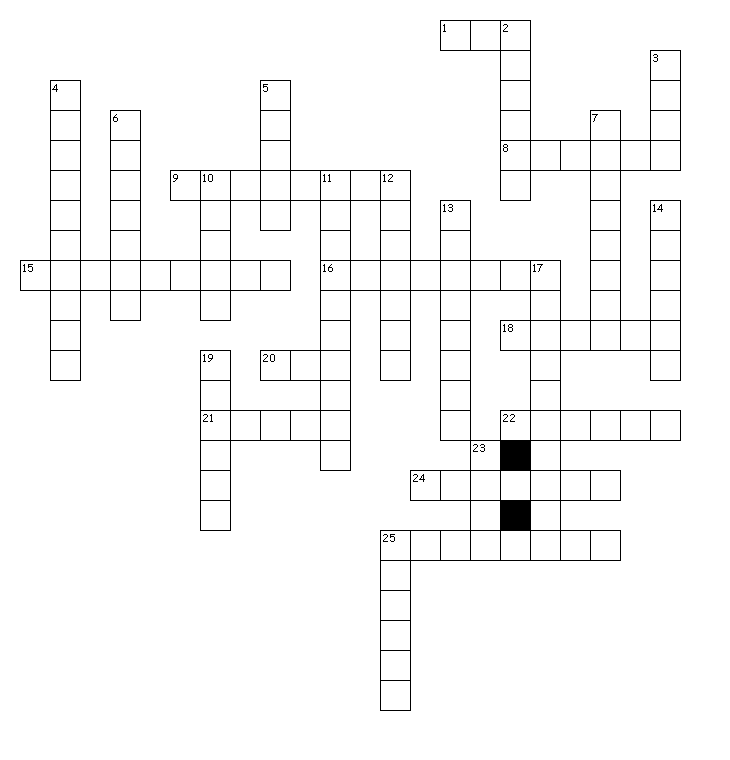 Across1. young lion8. continent9. large number of animals running15. eats meat only16. elephant skeletons18. listen in Xhosa20. to move from one shot to the next21. Hakuna Matata22. baboon24. eye level shot25. a series of scenesDown2. hyena3. friend4. kingdom of Simba5. idea of the film6. Wide Angle7. Mid Shot10. meerkat11. first part of the film12. putting film into its final form13. covering of a bird14. scavengers17. to have little food19. warthog23. bird25. queenHidden MessageGood will always triumph over evilCryptogramSimba believes he was responsible for his Mufasa’s death and he left the Pride LandsCrosswordafrica continentpridelands kingdom of Simbaoutlands elephant skeletonsbanzai hyenastampede large number of animals runningcub young liontimon meerkatpumbaa warthognala friendmotto Hakuna Matatastarvation to have little foodsarabi queenrafiki baboonzazu birdsetting Wide Angledialogue Mid Shotediting putting film into its final formsequence a series of scenesexposition first part of the filmsetting where film takes placetheme idea of the filmmamela listen in Xhosacut to move from one shot to the nextreality eye level shotcarnivore eats meat onlyhyenas scavengersfeathers covering of a bird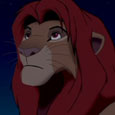 Character: ________________Three Adjectives: __________________ , ____________________, ___________________.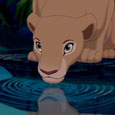 Character: ________________Three Adjectives: __________________ , ____________________, ___________________.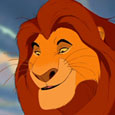 Character: ________________Three Adjectives: __________________ , ____________________, ___________________.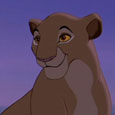 Character: ________________Three Adjectives: __________________ , ____________________, ___________________.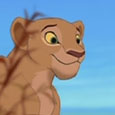 Character: ________________Three Adjectives: __________________ , ____________________, ___________________.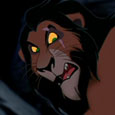 Character: ________________Three Adjectives: __________________ , ____________________, ___________________.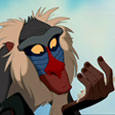 Character: ________________Three Adjectives: __________________ , ____________________, ___________________.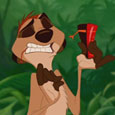 Character: ________________Three Adjectives: __________________ , ____________________, ___________________.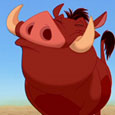 Character: ________________Three Adjectives: __________________ , ____________________, ___________________.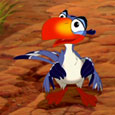 Character: ________________Three Adjectives: __________________ , ____________________, ___________________.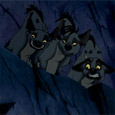 Characters: ________________, __________________, ___________________Three Adjectives: __________________ , ____________________, ___________________.SHOT/ANGLEEXAMPLEWHY IS IT USED?WA / ES / ELSWIDE ANGLE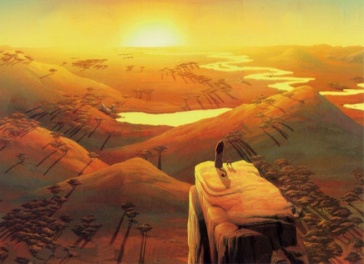 SETTINGTo set the scene (let us know where we are).  Contains a lot of landscape and helps establish location and likely atmosphere/context. Often used at the beginning of a film or scene. LSLONG SHOT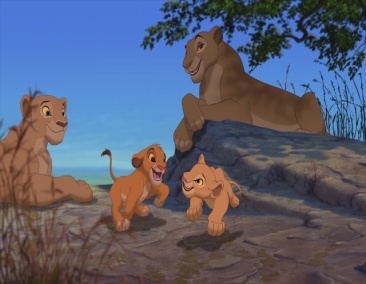 ACTIONThis shot contains a fair amount of background, however figures are slightly more recognisable. FSFULL SHOT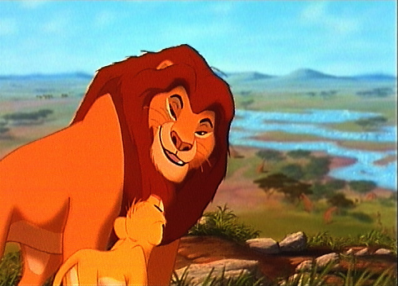 ACTIONThis shot does not contain the whole height of any figure in the frame. Again this shot is primarily used for action and allows the audience to be more personally involved. MSMID SHOT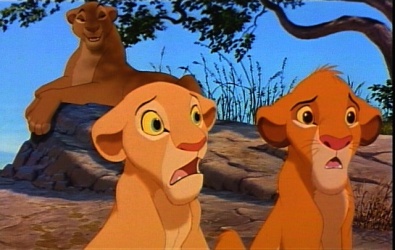 DIALOGUEThe figures in this shot are seen from the waist up - a comfortable speaking distance (like watching the news).CUCLOSE UP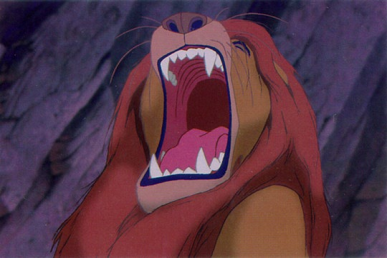 CHARACTERA close up gives us almost complete focus on an object or a person’s face.  This portrays the emotions of characters.ECUEXTREME CLOSE UP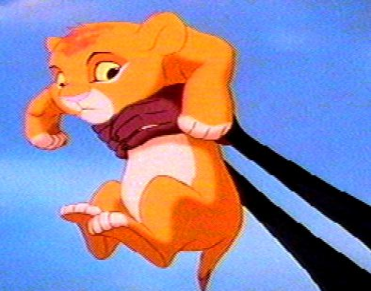 SYMBOLS/DETAILSThis shot is often used to highlight important symbols in a film. If the focus is a character we will see only part of the person e.g. their eyes or hands. ANGLEEXAMPLEWHY IS IT USED?OVER SHOULDER SHOT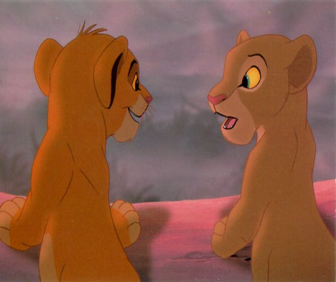 DIALOGUEUsually used when characters are in discussion. Allows the audience to get more of a feel for what character might be saying or hearing. POINT OF VIEW SHOT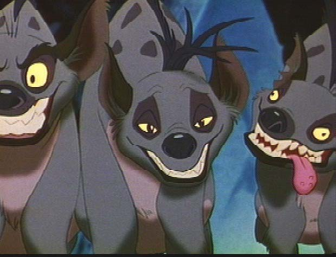 INVOLVEMENTThis allows the audience to see the action from the point of view of a character. We feel personally involved.HAHIGH ANGLE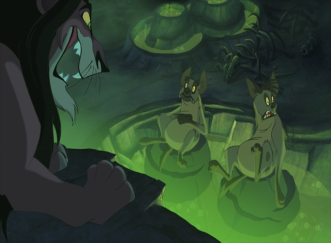 ISOLATIONThis angle is from high looking down but not directly above. The main effect is to make the object look small and lacking in power. LALOW ANGLE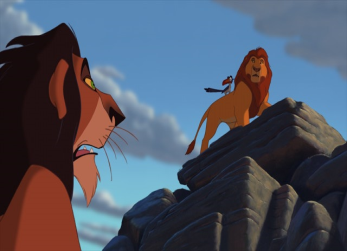 POWER AND STATUSThe camera is low and looking up at a figure. The main effect is to make the figure look large and powerful, suggesting dominance or status.EYE LEVEL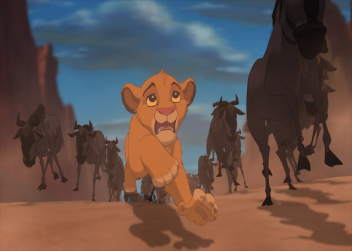 REALITYThis is the shot that occurs when the camera is level with the object or figure. It is the angle that is most like a normal eye-view of the scene and tends to suggest a real life effect.Movement NameEffectTracking Physically moving the camera with the subject reveals details of the background and shows where the action is taking place. Crane ShotTaken from a mechanical device called a crane – carries the camera and operator in any direction. Gives a smooth swooping look to a shot. Aerial ShotFilmed from a plane or helicopter.show a journey.  Pan ShotThe camera moves from one side horizontally to the other from a fixed point. a character turning his/her head.Tilt ShotThe camera moves up or down vertically from a fixed position.Reveals a view slowly - to imitate someone looking up or down.Zoom ShotA zoom lens moves the shot closer to, or further away from the subject in a smooth action. Focuses attention on something particular in a shot. Editing TechniquesUse and EffectCutThe most common transition from one shot to the next. We see one shot and suddenly we are seeing a different shot. Fade out /Fade inThe screen goes dark or fades out before the next shot fades in and the details of the next shot become visible. to show time passingcharacter has lost or regained consciousnessDissolveOne shot comes up, as another goes down.Often used to show a change in location Wavy ScreenThe screen waves as the image dissolvesSometimes used to indicate a dream Visual FeaturesVerbal VisualCamera Techniques: Shot
	Wide Angle	Long Shot	Full Shot	Mid Shot	Close Up	Extreme Close Up
Camera Techniques: Angle	Over The Shoulder shot	Point of View shot	High Angle	Low Angle	Eye Level	Camera Techniques: Movement	Tracking shot	Crane shot	Aerial shot	Pan shot	Tilt shot	Zoom shotDialoguePropsSound EffectsCostumeMusicSpecial EffectsUse of SilenceLightingVoice overColourUse of Settings or Location